Era un niño que soñaba… Era un niño que soñabaun caballo de cartón.Abrió los ojos el niñoy el caballito no vio.Con un caballito blancoel niño volvió a soñar;y por la crin lo cogía...¡Ahora no te escaparás!Apenas lo hubo cogido,el niño se despertó.Tenía el puño cerrado.¡El caballito voló!Quedóse el niño muy seriopensando que no es verdadun caballito soñado.Y ya no volvió a soñar.Pero el niño se hizo mozoy el mozo tuvo un amor,y a su amada le decía:¿Tú eres de verdad o no?Cuando el mozo se hizo viejopensaba: Todo es soñar,y el caballito soñadoy el caballo de verdad.Y cuando le vino la muerte,el viejo a su corazónpreguntaba: ¿Tú eres sueño?¡Quién sabe si despertó!1. Biografía del autorAntonio Machado nació en 1875 en Sevilla. Formó parte de dos importantes movimientos artístico-literarios:  el Modernismo y la Generación del 98. Llegó a ser miembro de la Real Academia Española sin llegar a ejercer su cargo. Algunos de sus libros más importantes son: Soledades, galerías y otros poemas (1907)  y Campos de Castilla  (1912). Al estallar la guerra civil española se marchó a un pueblo de Francia llamado Collioure, donde murió en 1939.2. La Generación del 98 y el ModernismoLa Generación del 98 está constituida por un grupo de escritores nacidos entre 1864 y 1875.  En conjunto muestran sus descontento por la situación de decadencia que vive España: el final del imperio colonial español con el levantamiento de Cuba en 1895 y de Filipinas en 1896 supone una derrota para España. En 1898 se firma el Tratado de París que confirma la independencia de Cuba y la cesión de Filipinas y Puerto Rico a los EEUU. El objetivo de los noventayochistas era denunciar los males de España y buscar soluciones a la difícil situación exaltando los valores nacionales y patrióticos. El Modernismo es, en sentido amplio, un movimiento de renovación artística y literaria que, a través de un nuevo lenguaje, reivindica la libertad creadora. Se extendió por Europa y  América desde finales del siglo XIX. Surge entonces un deseo  de recuperar la tradición autóctona y de captar la propia personalidad de los pueblos y esto convivió con el intento de elaborar una cultura refinada, cosmopolita y universal.3. Aproximación al poemaEl poema Era un niño que soñaba…  se incluye dentro de Campos de Castilla (1912). Esta poesía destaca por su delicadeza y sencillez. Se pueden reconocer dos temas universales: el paso del tiempo y la oposición realidad-sueño.  Al terminar de leerlo, el interrogante que nos planteamos es: ¿acaso, es real lo que vivimos o lo estamos soñando?.  Antonio Machado considera el sueño un elemento de autoconocimiento. Lo soñado da significado a lo vivido, y todo ello se exterioriza a través de la poesía. El sueño y lo vivido son dos realidades entre las que no se sabe donde termina una y empieza la otra. “Era un niño que soñaba .../ y ya no volvió a soñar.../ ¿tú eres de verdad o no?. Todo es soñar, el caballito soñado/ y el caballo de verdad”. 4. Secuencia de actividades Precalentamiento: Introducir a los alumnos a la Generación del 98 y el Modernismo, situando a Antonio Machado en su contexto. A continuación se escuchará la versión cantada del poema Era un niño que soñaba… interpretada por Paco Ibáñez http://www.youtube.com/watch?v=T6J_CRmDLS8  I. Comprensión oral y escritaA. Comentar con los alumnos el tema del poema y el léxico utilizado. A continuación se les reparte el texto del poema y se les pide que respondan a unas cuestiones relativas a la comprensión del texto (se adjunta la ficha de comprensión lectora).II. Un poco de gramáticaB. Identificar los verbos del poema que están en pretérito indefinido e imperfecto y la forma de infinitivo del verbo correspondiente.C. Cambiar los verbos que aparecen en pretérito indefinido por pretérito imperfecto para reconocer las diferencias temporales y de uso. III. Expresión plástica y visualD. Crear un cómic basado en el poema utilizando herramientas de creacción de cómic online. I. Comprensión oral y escritaA. Ficha de comprensión lectora1. ¿Cuándo el niño se despertó qué descubrió ?a) El caballo era invisible y no se podía ver sin soñar.b) El caballo estaba delante de él y le miraba con curiosidad.c) El caballo no existía, y todo había sido un sueño.2.  ¿Qué hacía el niño para que el caballo no se fuera?a) Agarrar con sus manos el pelo del caballo.b) Acariciar al caballo y mantener el sueño.c) Mantener los ojos cerrados.3. ¿Qué ocurrió cuando el niño tenía sujeto al caballo?a) El caballo se quejaba y quería escapar.b) El caballo se asustó y empezó a volar y alejarse.c) El niño se despertó y el caballo huyó.4) ¿Qué aprendió el niño de aquel sueño?a) Que no volvería a dormirse para no soñar con el caballo.b) Que no le gustaban los caballos ni él a ellos.c) Que ya no quería volver a soñar nunca más.5) ¿Qué ocurrió cuando al niño creció?a) Que no quería sentir amor por nadie ni por nada.b) Que esperaba la vuelta del caballo del sueño.c) Que no estaba seguro de si su amada era real o un sueño.6) ¿Qué pensaba el niño cuando se hizo viejo?a) Que en la vida todo es sueño y los sueños, sueños son. b) Que los sueños no son reales y no se debe hacer caso a lo que se sueña.c) Que no hay que soñar porque es un momento feliz.7) Cuál de las tres oraciones es verdadera:a) Cuando estaba cerca de la muerte fue capaz de distinguir realidad y sueño.b) Cuando estaba cerca de la muerte dejó de pensar en el sueño. c) Cuando estaba cerca de la muerte seguía dudando entre realidad y sueño.II. Un poco de gramáticaEra un niño que soñabaun caballo de cartón.Abrió los ojos el niñoy el caballito no vio.Con un caballito blancoel niño volvió a soñar;y por la crin lo cogía...¡Ahora no te escaparás!Apenas lo hubo cogido,el niño se despertó.Tenía el puño cerrado.¡El caballito voló!Quedóse el niño muy seriopensando que no es verdadun caballito soñado.Y ya no volvió a soñar.Pero el niño se hizo mozoy el mozo tuvo un amor,y a su amada le decía:¿Tú eres de verdad o no?Cuando el mozo se hizo viejopensaba: Todo es soñar,y el caballito soñadoy el caballo de verdad.Y cuando le vino la muerte,el viejo a su corazónpreguntaba: ¿Tú eres sueño?¡Quién sabe si despertó!B. Identificar los verbos del poema que están en pretérito indefinido e imperfecto y la forma de infinitivo del verbo correspondiente.C. Cambiar los verbos que aparecen en pretérito indefinido por pretérito imperfecto para reconocer las diferencias temporales y de uso.Era un niño que soñabaun caballo de cartón.Abrió los ojos el niñoy el caballito no vio.Con un caballito blancoel niño volvió a soñar;y por la crin lo cogía...¡Ahora no te escaparás!Apenas lo hubo cogido,el niño se despertó.Tenía el puño cerrado.¡El caballito voló!Quedóse el niño muy seriopensando que no es verdadun caballito soñado.Y ya no volvió a soñar.Pero el niño se hizo mozoy el mozo tuvo un amor,y a su amada le decía:¿Tú eres de verdad o no?Cuando el mozo se hizo viejopensaba: Todo es soñar,y el caballito soñadoy el caballo de verdad.Y cuando le vino la muerte,el viejo a su corazónpreguntaba: ¿Tú eres sueño?¡Quién sabe si despertó!Era un niño que soñabaun caballo de cartón.              los ojos el niñoy el caballito no               .Con un caballito blancoel niño             a soñar;y por la crin lo                ...¡Ahora no te escaparás!Apenas lo hubo cogido,el niño se                      .Tenía el puño cerrado.¡El caballito                  !              se el niño muy seriopensando que no es verdadun caballito soñado.Y ya no                a soñar.Pero el niño se               mozoy el mozo               un amor,y a su amada le decía:¿Tú eres de verdad o no?Cuando el mozo se               viejopensaba: Todo es soñar,y el caballito soñadoy el caballo de verdad.Y cuando le                 la muerte,el viejo a su corazónpreguntaba: ¿Tú eres sueño?¡Quién sabe si                         !III. Expresión plástica y visualD. Crear un cómic basado en el poema mediante herramientas como: http://www.makebeliefscomix.com/Comix/http://www.scholastic.com/charlottesweb/comic/maker.htmhttp://www.lego.com/en-us/city/comic-builder/my-comicshttp://stripgenerator.com/strip/create/http://www.readwritethink.org/files/resources/interactives/comic/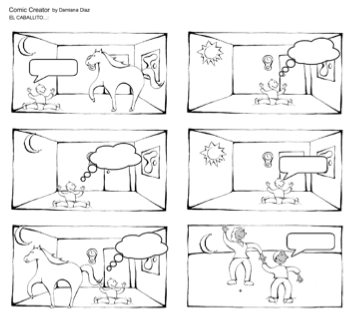 NOMBRE DE LA ACTIVIDAD Poema-cómic: Era un niño que soñaba… AUTOR/ADAMIANA MARIA DÍAZ MURILLOAPARTADO (según el MCER): http://www.cvc.cervantes.es/aula/didactired/didactiteca/indice.htm Conocimientos de la literatura del mundo hispánico.Desarrollar actitudes positivas hacia la lengua y cultura hispánicasReflexionar sobre la lengua y su uso estético. NIVELB1TIPO DE ACTIVIDADActividad lingüístico-gramatical de creatividad estético-literaria.OBJETIVOSDesarrollar la capacidad del alumno para la valoración estética de la literatura.DESTREZA QUE PREDOMINA	Comprensión oral y escrita de texto poético.CONTENIDO GRAMATICALReconocer el uso del pretérito indefinido e imperfecto en un contexto poético.CONTENIDO FUNCIONALHablar del pasado y narrar un hecho pasado.CONTENIDO LÉXICO Léxico relacionado con el lenguaje poético DESTINATARIOSEstudiantes del nivel B1 (MCER)DINÁMICATrabajo individual y en parejas.MATERIAL NECESARIOEl material aquí adjunto. Conexión a Internet para crear el cómic basado en el poema y llevar a cabo el visionado de alumnas de ELE recitando el poema: http://www.youtube.com/watch?v=3qX-0GKmXrQ  DURACIÓN60 minutos MANUAL (SI PROCEDE) CON EL QUE SE PUEDE UTILIZAR-----FUENTE DE INSPIRACIÓNLa importancia de la cultura hispánica en el apendizaje de ELE empezando por Antonio Machado.DESARROLLO DE LA ACTIVIDADSegún instrucciones indicadas. PRETÉRITO INDEFINIDOPRETÉRITO IMPERFECTOINFINITIVO